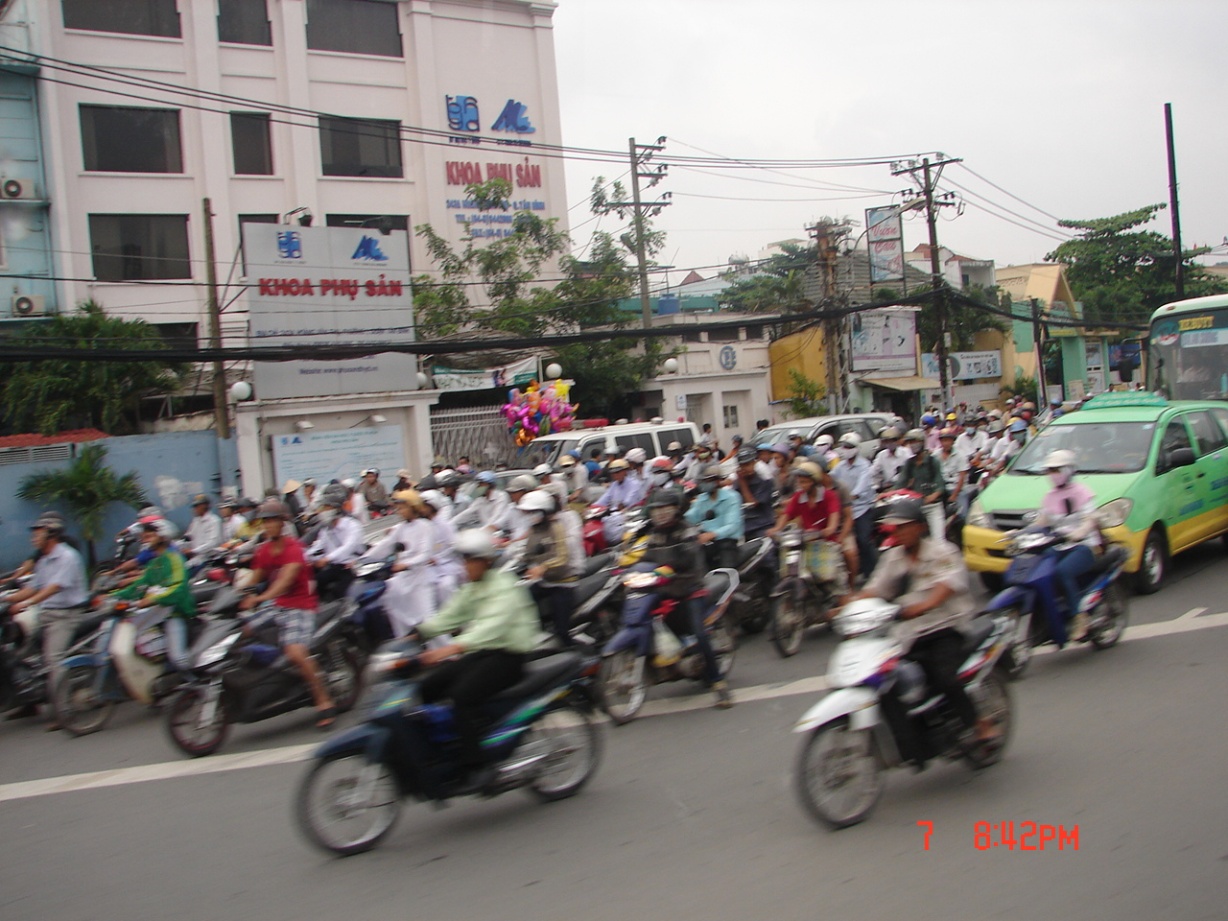 PoemsofCambodia and Vietnam2011Carl LahserContentsHą Long BayWater PuppetsTyphoonsScooter HeavenSnack TimeSidewalk MarketFish MarketMekong RiverHą Long BayHą Long Bay, VietnamVįnh Ha LongBay of the Descending DragonsThe 2,000 emerald karst isletsWere spit out by protective dragons And jewels and jade Sprang up in front of enemy shipsHą Long – the place where mother dragon livedBάi Tú Long – where lived her childrenIslets swathed in a hundred kinds of treesProtecting HaiphongProtecting Vietnam A quiet night on the BayWatching Scorpio overheadHearing halyards slapping the mastListening to the creaking wooden hullQuiet and a pot of tea.		Carl 28Oct11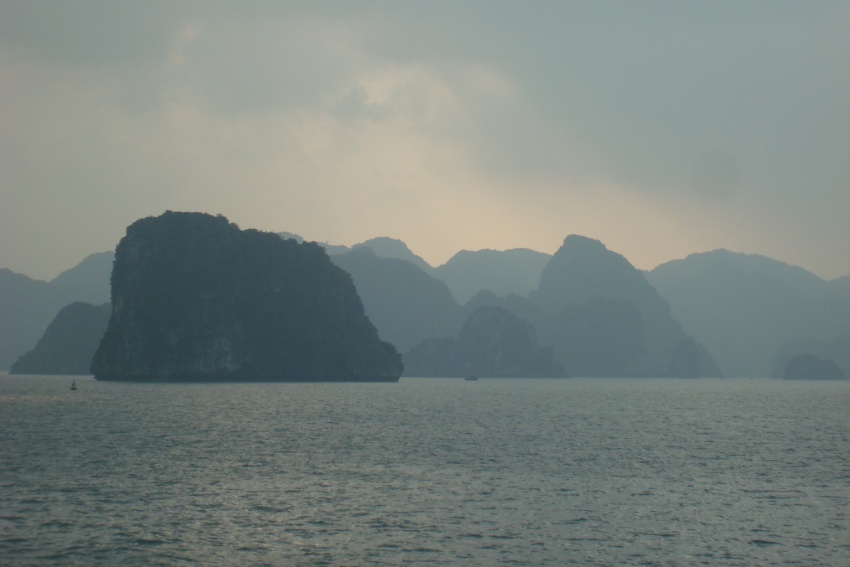 Water PuppetsIn Hanoi live the water puppetsIn a pool telling farmer’s storiesMounted on rods beneath the surfaceOperated by puppeteers waist deepHidden artists and three foot actors		Carl26Oct11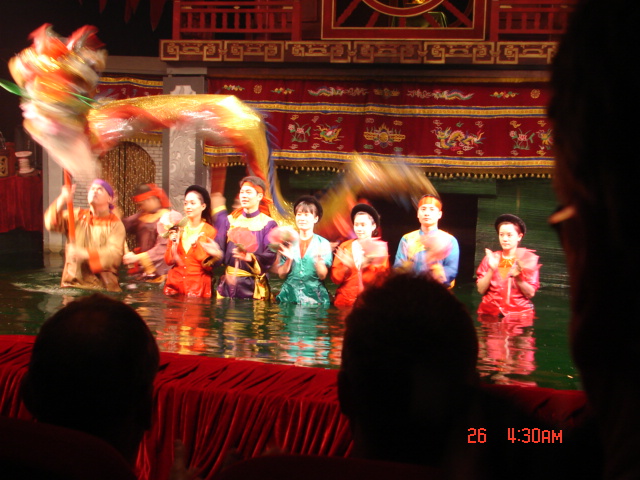 TyphoonsTyphoons, teeth of the Southeast Asian godsA storm one hundred thirty years agoHit the Gulf of TonkinDecimated Haiphong Killing 300,000 in the Red River ValleyIn April 2011 a storm hit SaigonOn24 September Typhoon Haitang hit HanoiOn 30 September Typhoon Nesat hit HaiphongOn 9 Oct Typhoon Banyan hit Hong Kong The Mekong rose 30 feetAnd 3000 people were killed Most of Thailand was floodedWater will still be standing for monthsTong le Sap Lake was 70 miles wideQuiet and humid And a falling barometerNeed to listen to the weather manIt’s coming.		Carl 10Oct11Scooter HeavenSoutheast Asian streetsHanoi, Saigon, Phnom PehnA writhing sea of           Motor scooters, Motorbikes, Rickshaws, Pushcarts	Cars, BussesOx cartsOld women with a loaded yokesCrossing a street Walking into traffic with your hand raisedWalking at a steady paceWhile demons fly pastEmerging on the other side unscathed.Wheee!			Carl 26Oct11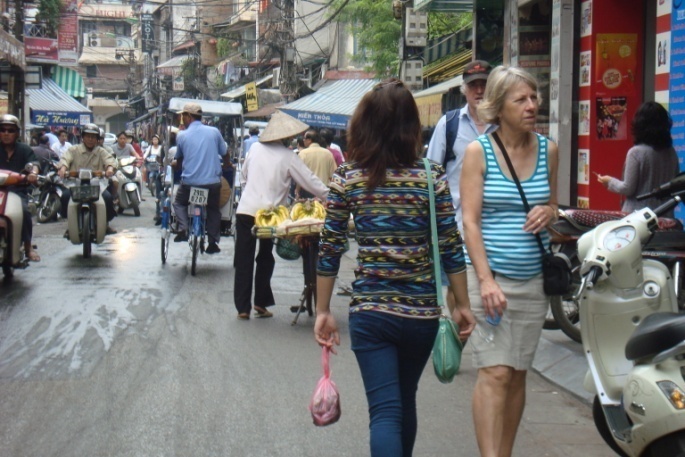 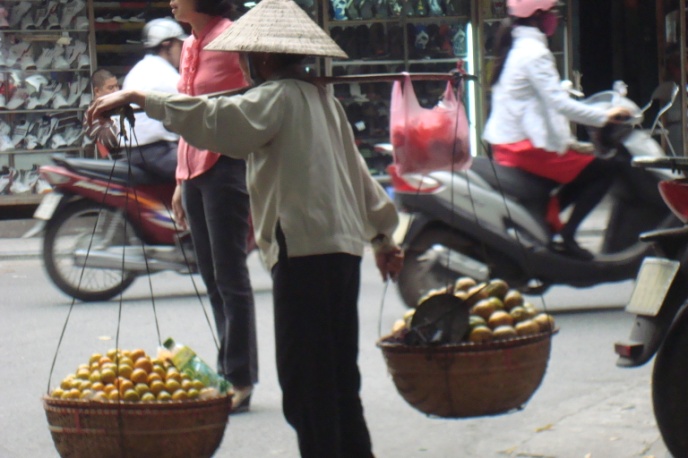 Snack TimeSidewalk cafesWith red or blue plastic chairs And knee-high plastic tablesServing tea and phoTalking newsTelling jokesOblivious as the world flows past			Carl26Oct11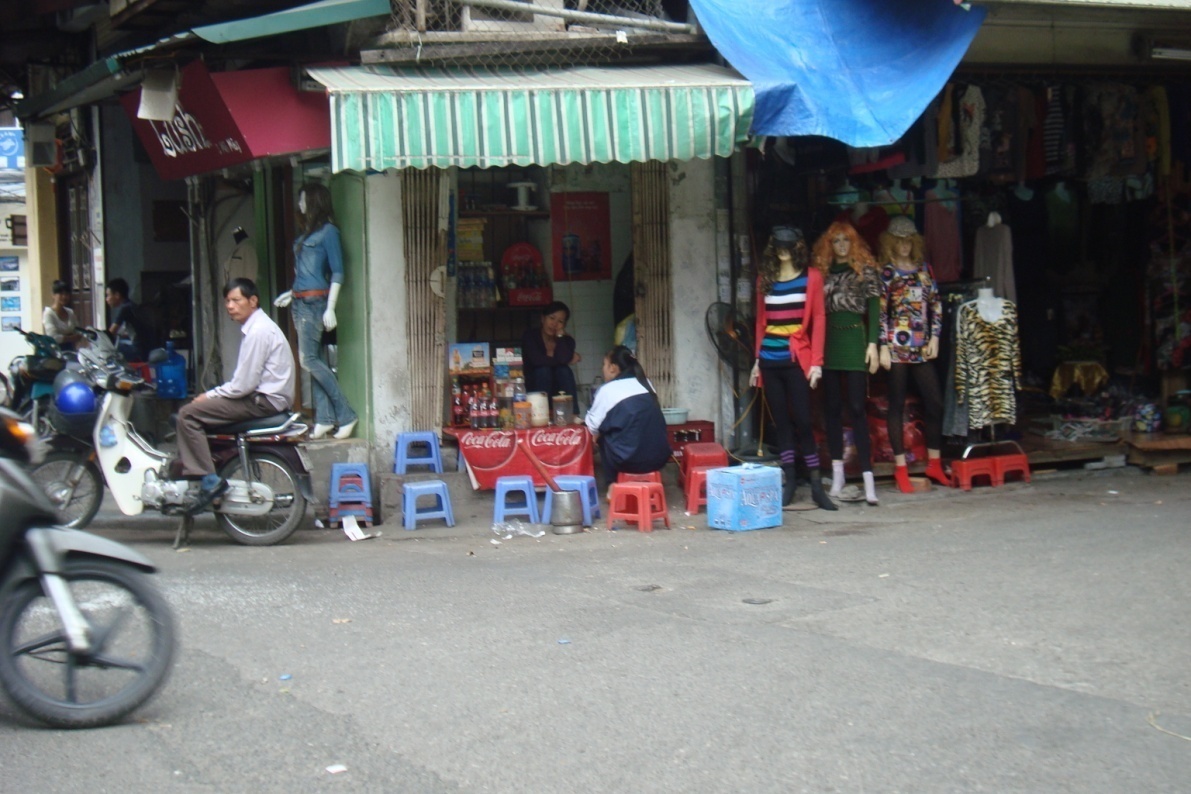 Sidewalk MarketBok ChoyDichonWater morning gloryTaro rootsPeeled pineapplesLeechesRiceSitting on the sidewalkResting on low tablesWhile the old women sitTalking or dreaming of better days							Carl27Oct11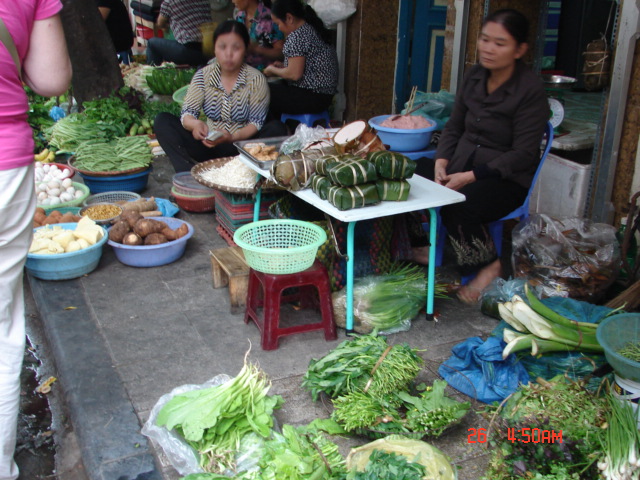 Fish MarketCrabs and eelsCatfishSnails and turtles and frogsIt’s all edible, JoeI clean it for you, Joe Right here on the sidewalk30Oct11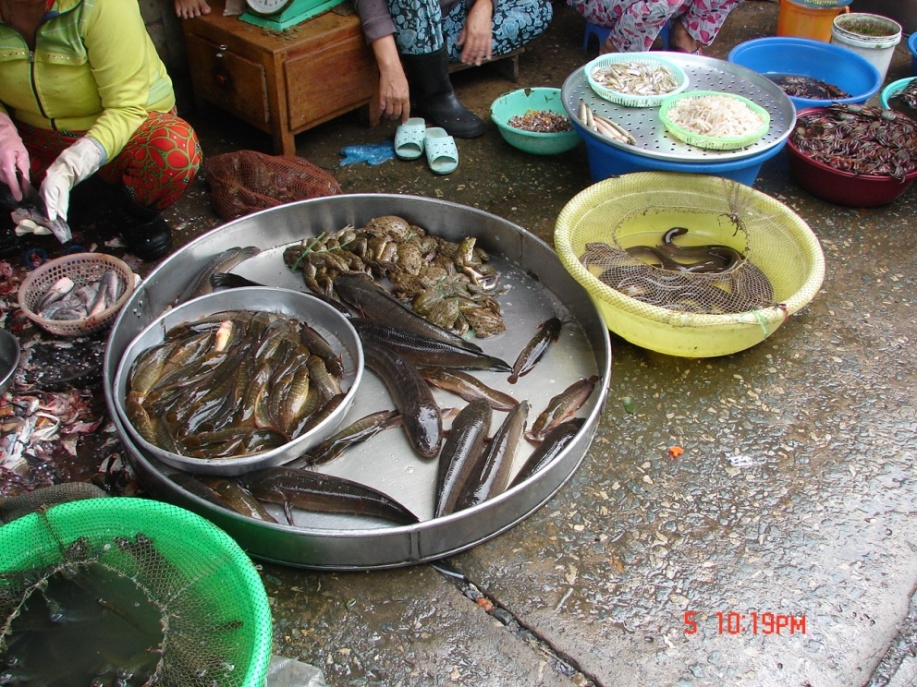 Farm HouseIn a clearing off the roadBeyond the family shrinePast the tethered water buffaloAnd jackfruit treesA house on stilts With hammocks strung between the postsA loom on one sideLightning rods for the monsoonA lotus and Nagas on the roof ridgeThatch roofBlue shuttersWaiting for the monsoon to slakenWaiting for the Mekong to recede		Carl 31 Oct 11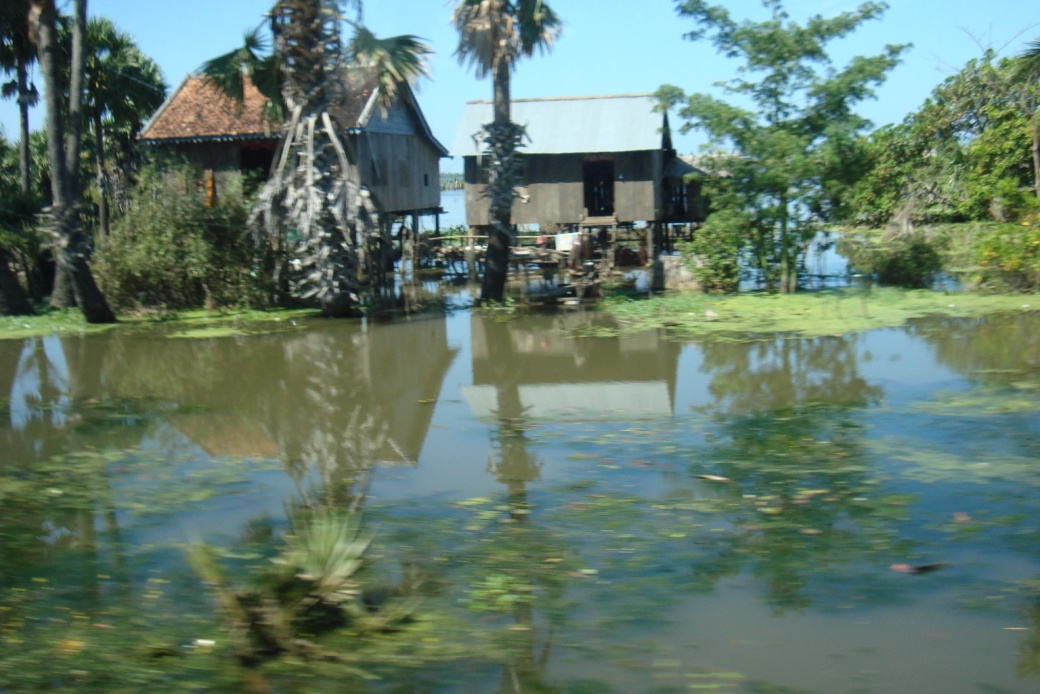 Mekong RiverA mile wide and fifty feet deepThe Mekong flows from ChinaThen between Laos, Vietnam, and CambodiaEssential highwaySuddenly the halyards beat against the mastEvening monsoon clouds slide inCool and loaded with rainSheet lightning highlights tall cloudsHumidity and rain fill the nightOvercast daylight drips humidityIt is light but the sun forgot to riseDon’t breathe too deeplyOr you will drownCarl 26Oct11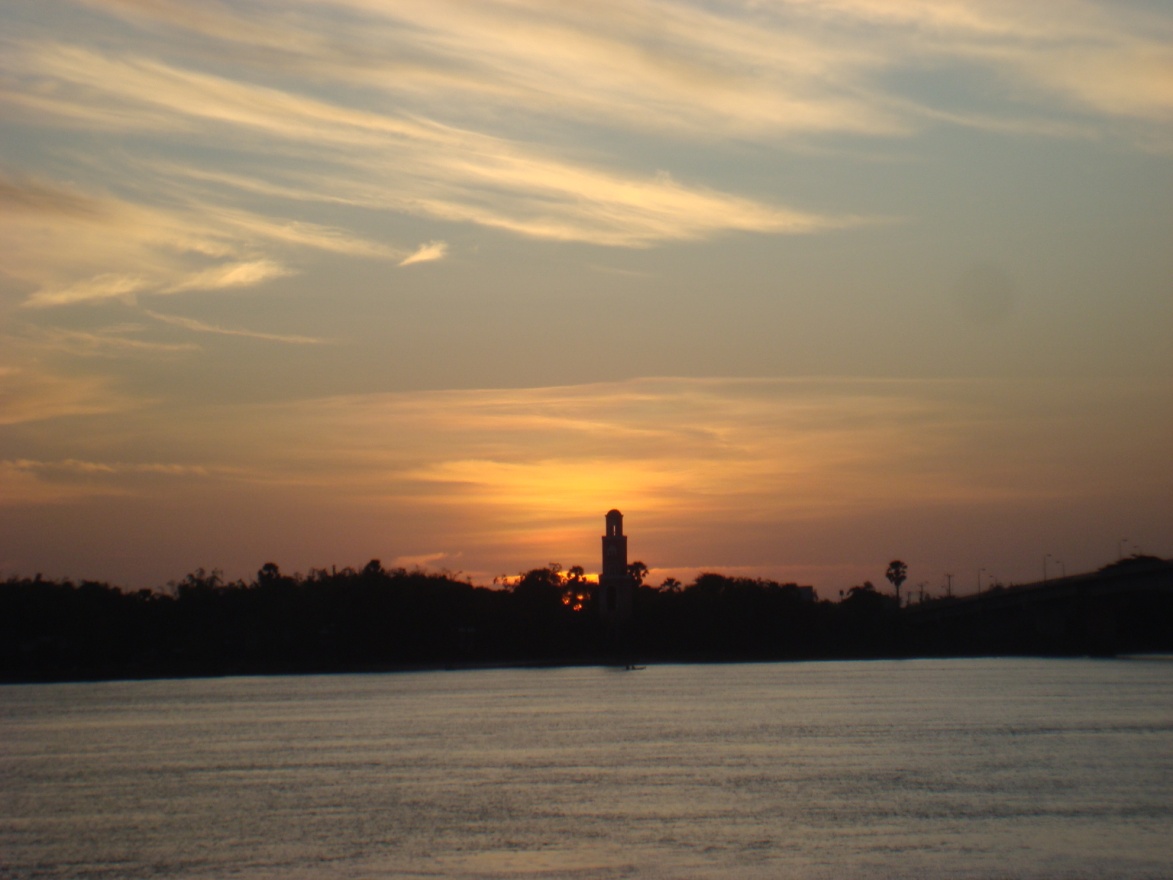 The River is DroppingTyphoon rain and windRushed up the Mekong valleyRaising the water level thirty feetBacking up into Tong le SapTripling its sizeSix weeks later the river was fallingThe farmers were following the river downFishing in the waterPlanting the silt covered banksWith pole beans, bananas,and taroTime flows onwards.carl30Oct11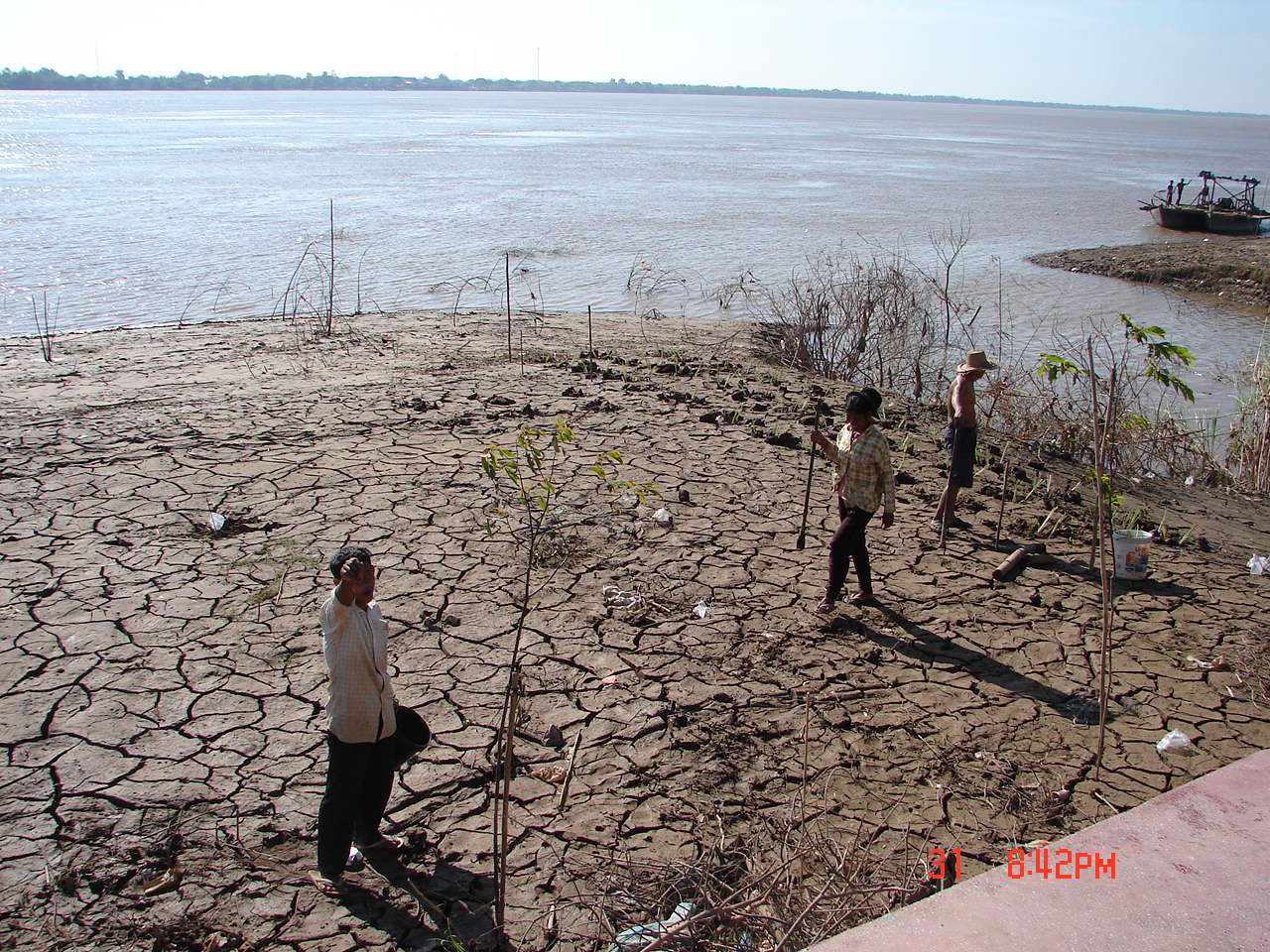 The Killing FieldAn overcast morningAt the end of the monsoon season.I visited the reborn Phnom Penh,The City of Ghosts.I stopped at the Russian marketFor a wide-brimmed hatAnticipating a short trip to Choeung EkTo see the Killing Field.15km southThrough thinning businesses and homesBehind the houses ran the river Where rice and morningglory were raisedPassing through Choeung EkWe found the glass-faced memorial stupaFilled with unidentified skulls0f 8000 victims executedAnd buried in the Killing Fields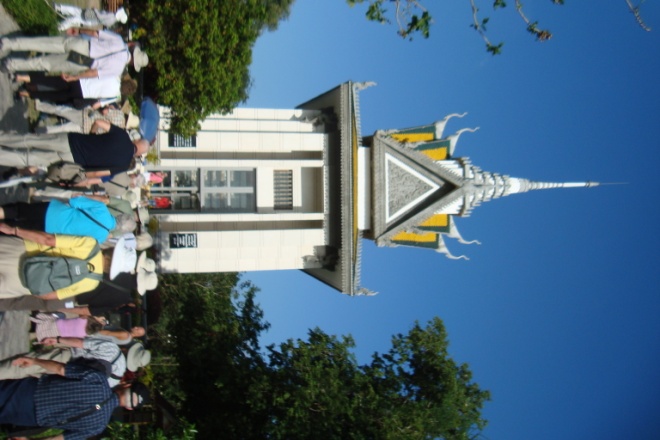 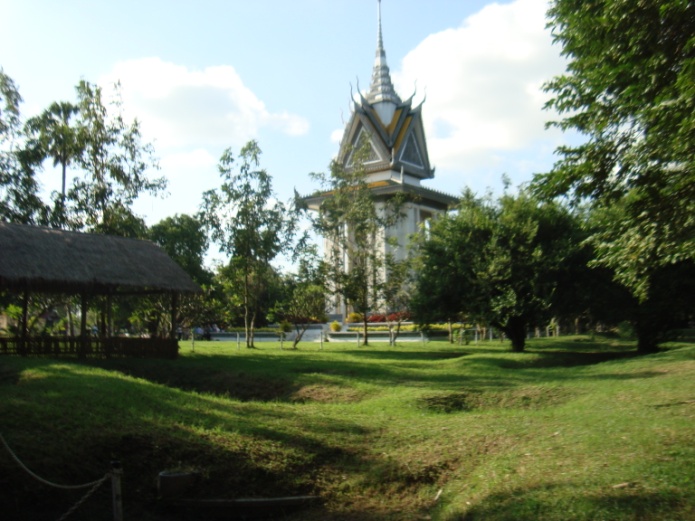 Under a gloomy sky we walked among the burial pitsGrown over with green turf and treesLooking like a tough golf coursePits containing remains ofMen bludgeoned to death to save bulletsWomen unclothedChildren smashed against the killing treePits containing rags and bones and teeth of the victimsRemains of 8985 people have been exhumedMany were brought alive from Tuol Sleng,The secret service headquarters,Up to 300 a day for killing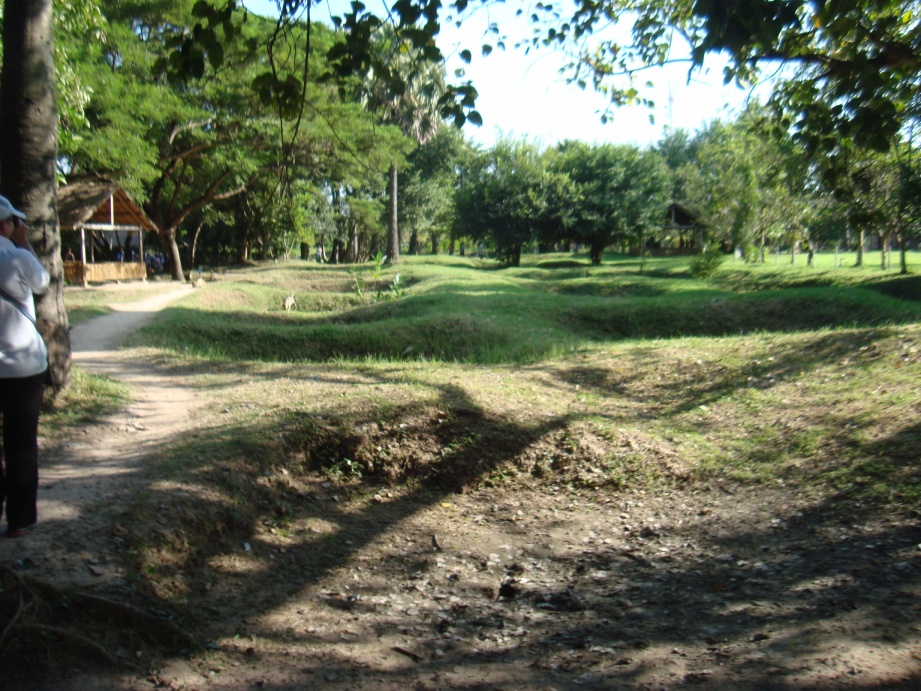 Under grey sky and a weak sunThis is a monument to cruelty and insanityAnd the indifference of the outside worldA memorial to gentle poor people who did not resistA lesson to future generations Who think selfishly only of themselvesWho ignore corruption, tyranny and repressionWho do not participate in government		Carl2Nov11 Tuol Sleng (S-21)In the outskirts of the City of GhostsSat the Tuol Svay Prey High SchoolWhen Phnom Pehn’s people Were ordered to leave townAnd sent to the countrysideTo meet Pol Pot’s dream f “Return to the old agrarian ways”The school was desecreated,Degraded, and modifiedTo serve as a Khmer Rouge interrogation and torture center.Tuol Sleng, secret department S-211975 to 1979Run by Comrade Duch14,000 men, women and children were “processed”-Tortured and the majority killedGrisley place.Carl2Nov11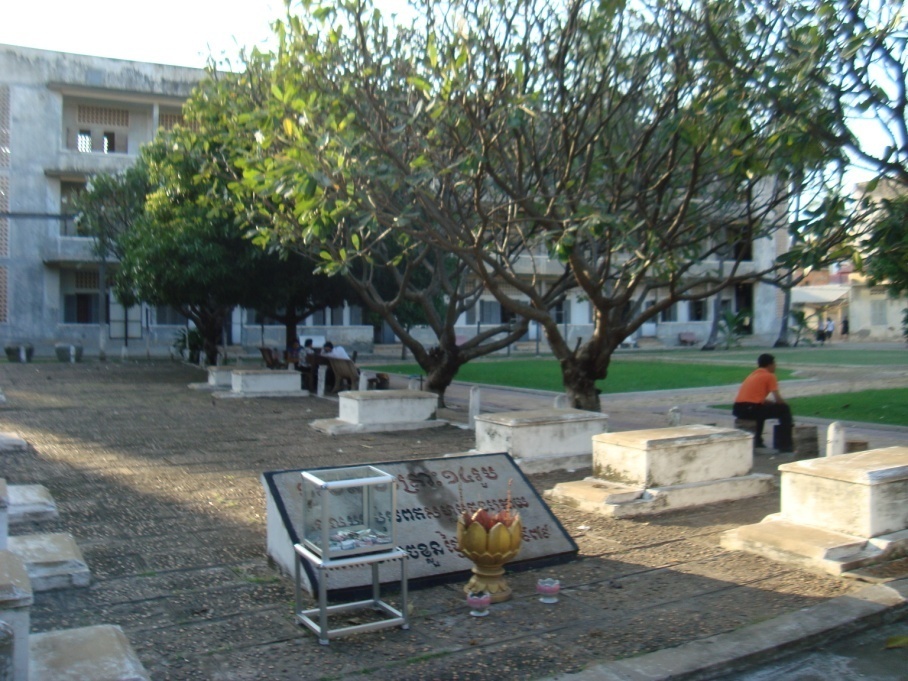 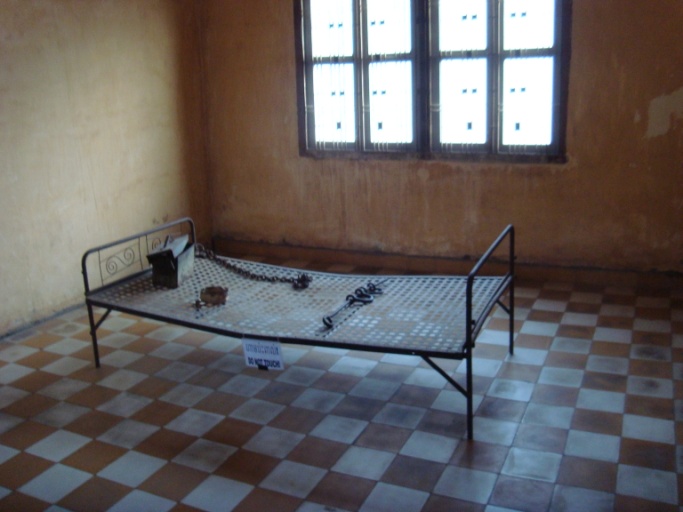 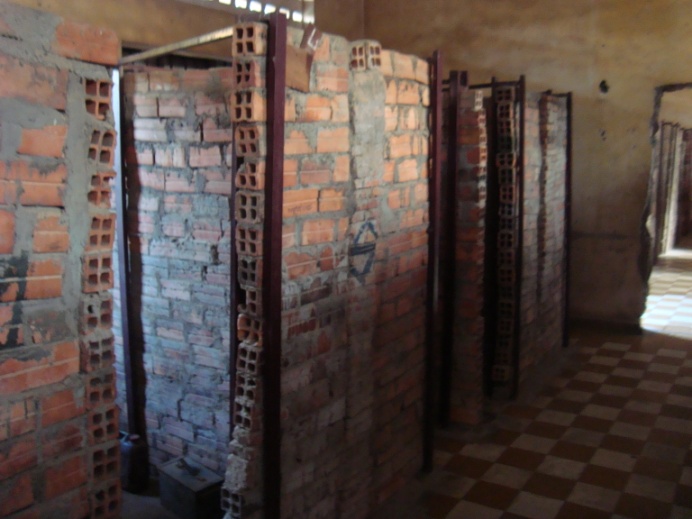 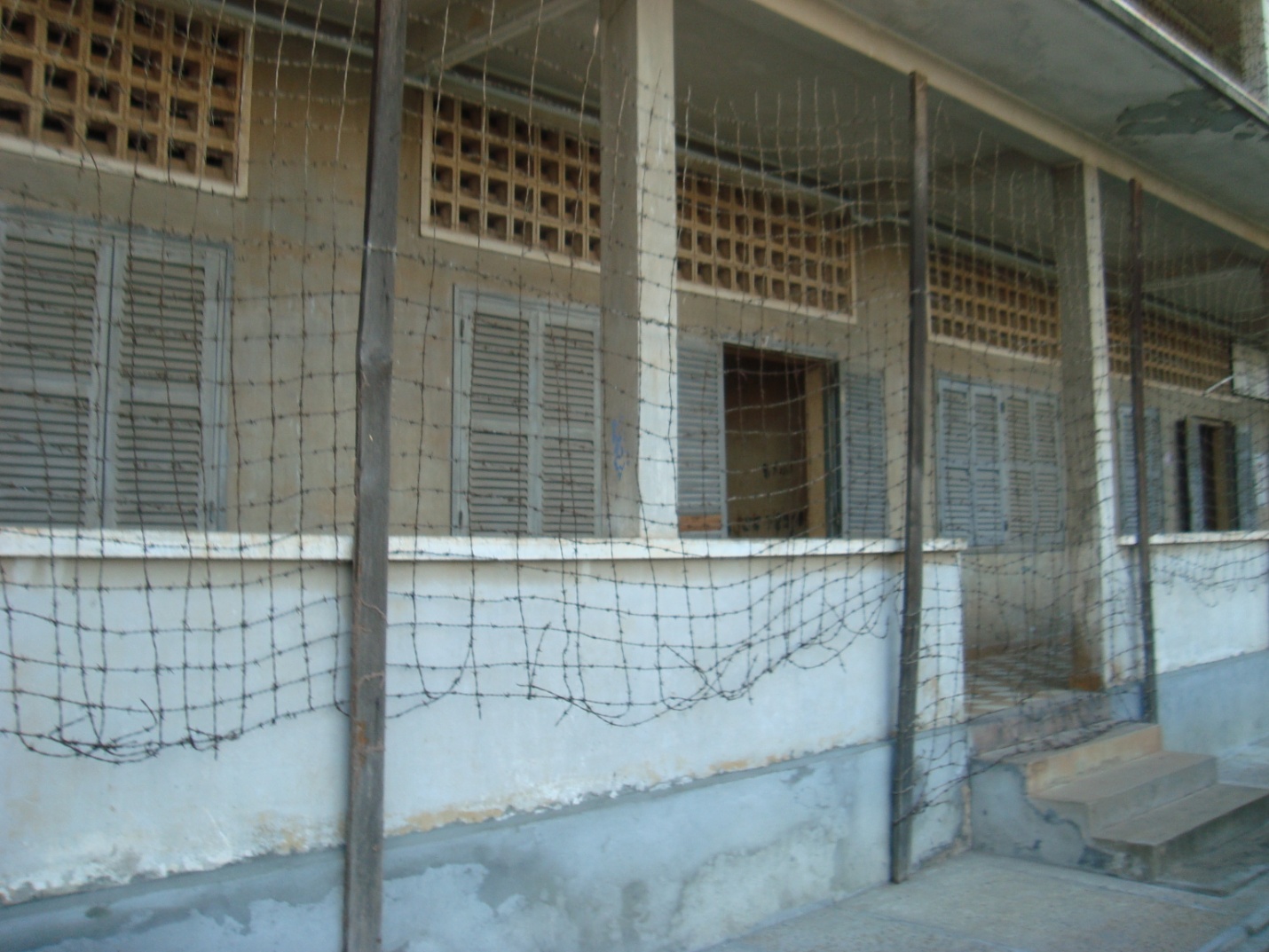 Ox CartsOut in rural Cambodia and VietnamThe Ford F-150 and Toyota TundraAre replaced by the ox cart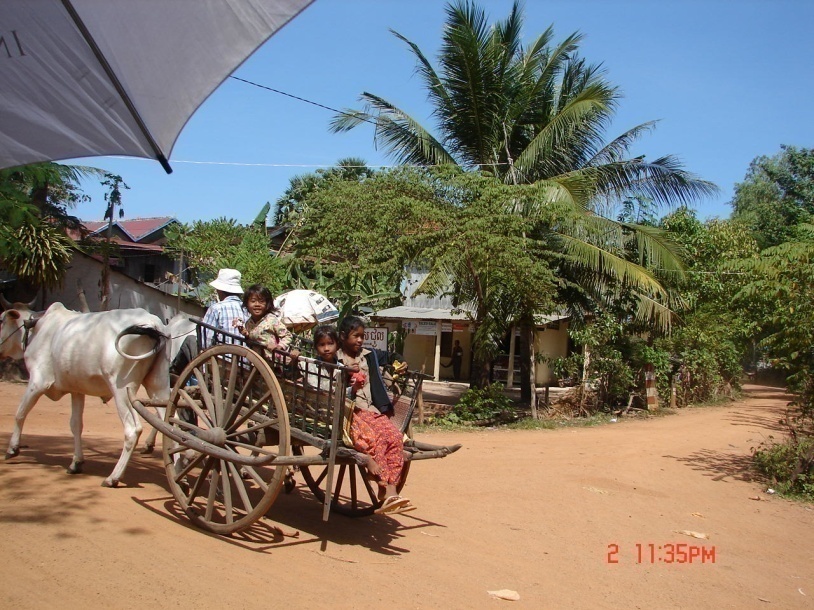 Off to the marketOut in the fieldsDecked out for holidaysJouncing along trailsAnd unimproved roads	Carl2Nov11Rubber TreesA rubber tree produces latex sapThe water is removed leavingRaw rubber.Ford and Edison had rubber plantationsIn Brazil, Malaysia, and Vietnam.Japan’s coveting Malaysian rubberStarted WWII.The US wanting Vietnamese rubberCaused another war.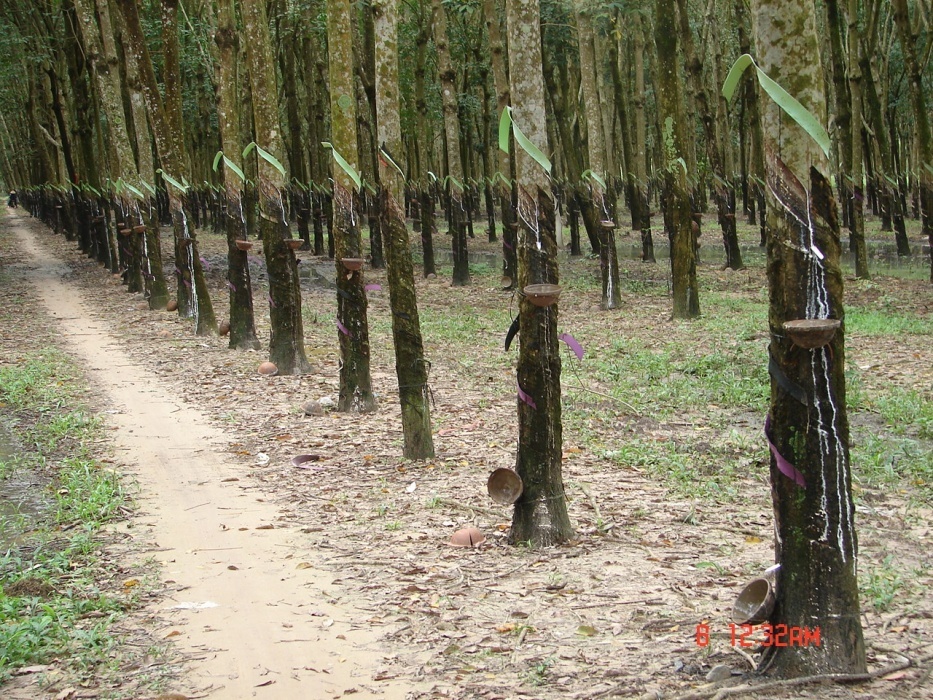 Most rubber is plantation raisedYoung plants produced from cuttings or seedsAre planted in rows and tendedAt seven year trees are slashed for 30 years A spout leads the latex to a collection bowlA plastic ribbon is tied above the slashTo divert water from the bowlThe latex is boiled or roastedTo remove the waterThen shipped out for further processingWild rubber came from Mexico to BrazilWhere natives were enslavedTo collect and smoke raw rubberThey were mutilated or killedFor missing their quota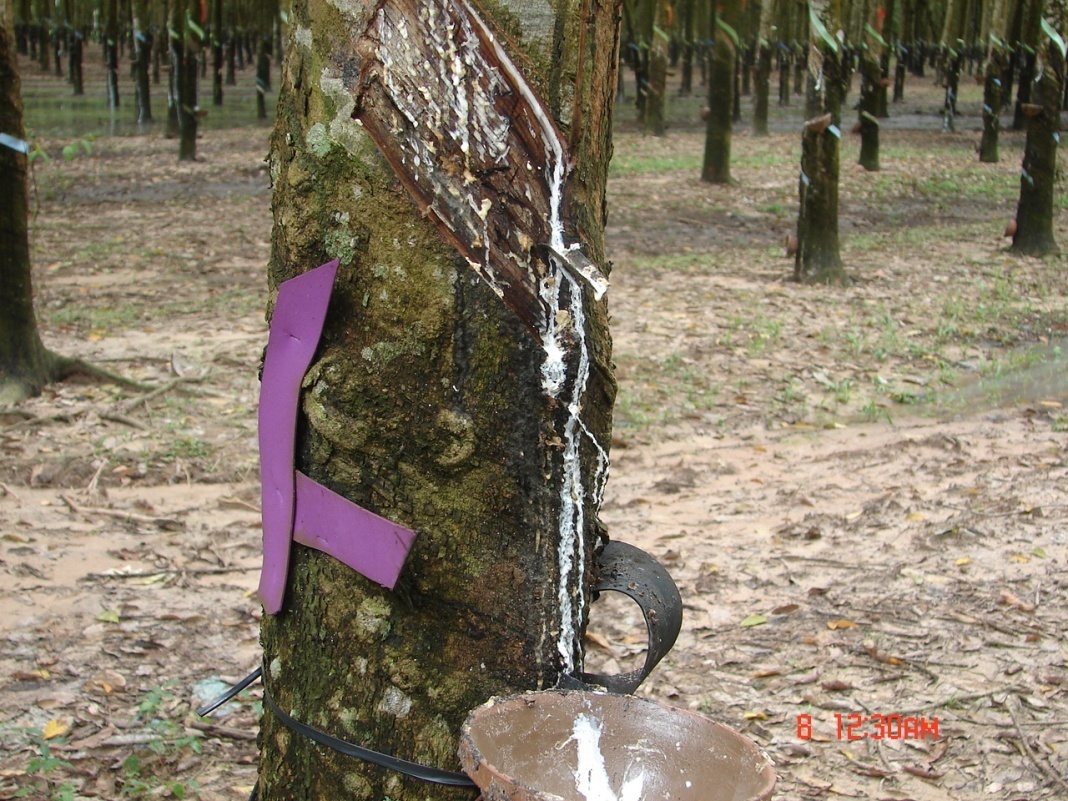 			Carl8Nov11